附件2体能竞赛测试方案一、体能竞赛测试项目设置、标准和要求（一）项目设置体能竞赛测试共设置5个项目，即深蹲力量、30米冲刺跑、腹肌耐力、背肌耐力和3000米计时跑测试。（二）评分标准1.各项按照相应测试成绩获得相应得分，参考标准对照表，每项各20分，共100分；2.体能测试成绩必须达到60分，此标准将作为资格赛和决赛资格的入场券。（三）测试相关要求1.所有参赛运动员在到达赛区后统一进行体能测试，按照各参赛级别进行分组，测试时间在资格赛比赛开始之前进行（具体时间将根据竞赛日程另行通知）；2.测试前参赛运动员将进行统一称重，体重须符合参赛级别要求（浮动不超过2kg），不符合运动员将按照失格处理。二、各项目测试方法及要求（一）深蹲力量所需要器材：杠铃杆，杠铃片，深蹲架测试要求：被测者两脚稍宽于肩站立，脚尖可外旋15-30度，下蹲至大腿前侧达到或低于水平线再发力蹲起（见图1），每个运动员测试3次，取最好成绩，有明显技术质量问题的深蹲不计数，计量单位为公斤，精确到小数点后2位。注意事项：杠铃杆两旁需要各安排1人进行保护。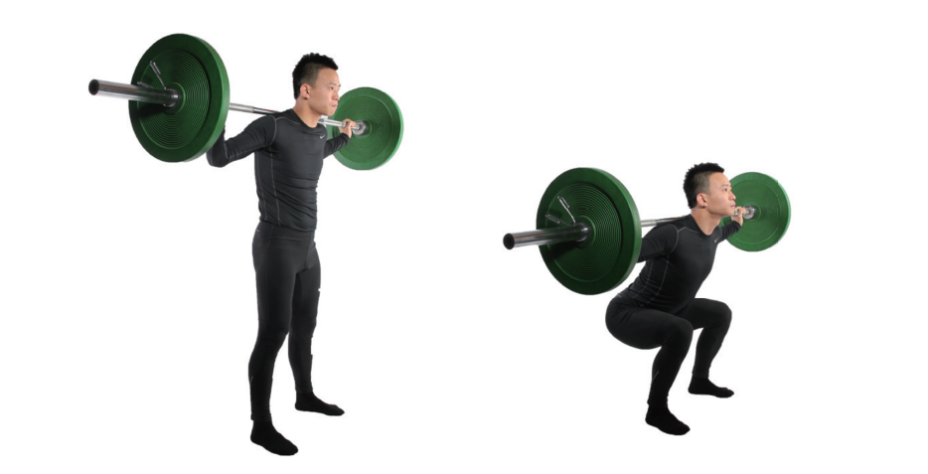 图1 深蹲测试法示意图（二）背肌耐力所需器材：长凳或跳箱。测试要求：被测者俯卧在长凳或跳箱上，躯干悬空，髂前上棘置于长凳或跳箱边缘，双手交叉放在胸前，用皮带固定住小腿，或者由同伴帮助固定小腿，保持身体在一个平面上（见图4）。记录运动员保持身体位置的时间，如果身体不能保持在一个平面时，进行一次提醒，如果仍然无法达到要求，即测试停止，直至运动员力竭，无法继续坚持，可以停止测试，计量单位为秒，精确到小数点后2位。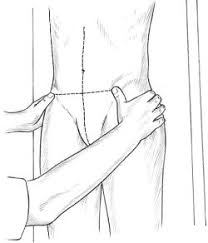 图3 髂前上棘体表位置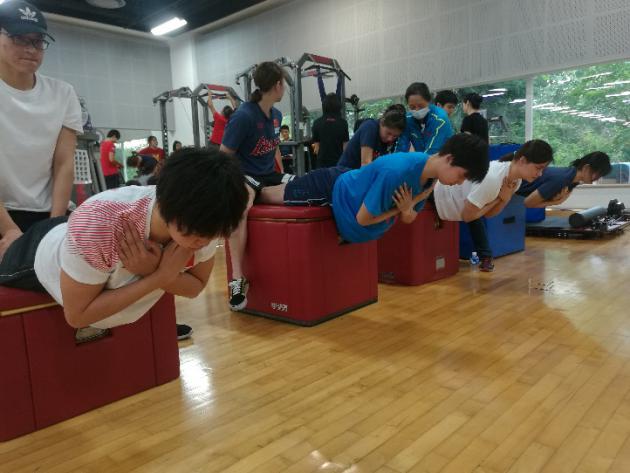 图4背肌耐力测试示意图（三）腹肌耐力所需器材：长凳或跳箱。测试要求：被测者仰卧在长凳或跳箱上，躯干悬空，髂前上棘置于长凳或跳箱边缘，双手交叉放在胸前，用皮带固定住小腿，或者由同伴帮助固定小腿，保持身体不低于水平面，可适当高于水平面，但不得超过30度（见图5）。记录运动员保持身体位置的时间，如果身体低于水平面时，进行一次提醒，如果仍然无法达到要求，即测试停止，直至运动员力竭，无法继续坚持，可以停止测试，计量单位为秒，精确到小数点后2位。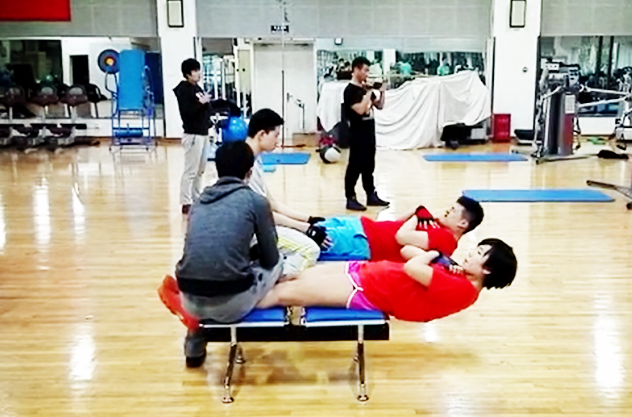 图5 腹肌耐力测试示意图（四）30米冲刺跑所需器材：秒表或者SmartSpeed红外测试仪测试要求：被测者充分热身后，站立式起跑，用最快速度完成30m距离；每个运动员测试2次，取最好成绩，计量单位为秒，精确到小数点后2位。（五）3000米计时跑所需器材：秒表，标准田径场。热身：测试者需要进行充分的热身。测试要求：被测者尽快完成3000米距离的跑步（标准400米田径场跑7.5圈），记录完成的时间，计量单位为“XX分:XX秒”，精确到小数点后2位。体能测试成绩参考标准对照表得分深蹲力量
（体重倍数）30米冲刺跑
（秒）背肌耐力（秒）腹肌耐力（秒）3000米计时跑（分'秒） 3000米计时跑（分'秒） 得分深蹲力量
（体重倍数）30米冲刺跑
（秒）背肌耐力（秒）腹肌耐力（秒）男女20≥1.2≤4.5≥120≥120≤11:00≤11:30191.184.55118-119118-11911:01-11:1011:31-11:40181.164.6116-117116-11711:11-11:2011:41-11:50171.144.65114-115114-11511:21-11:2511:51-11:55161.124.7112-113112-11311:26-11:3011:56-12:00151.14.75110-111110-11111:31-11:3512:01-12:05141.084.8108-109108-10911:36-11:4012:06-12:10131.064.85106-107106-10711:41-11:4512:11-12:15121.044.9104-105104-10511:46-11:5012:16-12:20111.024.95102-103102-10311:51-11:5512:21-12:25101.05.0100-101100-10111:56-12:0012:26-12:3090.955.0595-9995-9912:01-12:1012:31-12:4080.95.190-9490-9412:11-12:2012:41-12:5070.855.1585-8985-8912:21-12:3012:51-13:0060.85.280-8480-8412:31-12:4513:01-13:1550.755.2575-7975-7912:46-13:0013:16-13:3040.75.370-7470-7413:01-13:1513:31-13:4530.655.3565-6965-6913:16-13:3013:46-14:0020.65.460-6460-6413:31-13:4514:01-14:1510.555.4530-5930-5913:46-14:0014:16-14:300≤0.5＞5.5＜30＜30＞14:00＞14:30备注：·按照各参赛级别进行分组；·深蹲力量指标得分计算四舍五入，精确到小数点后相应位数；·以时间计算成绩的指标，精确到小数点后相应位数，超过区间即为下一个分数档。备注：·按照各参赛级别进行分组；·深蹲力量指标得分计算四舍五入，精确到小数点后相应位数；·以时间计算成绩的指标，精确到小数点后相应位数，超过区间即为下一个分数档。备注：·按照各参赛级别进行分组；·深蹲力量指标得分计算四舍五入，精确到小数点后相应位数；·以时间计算成绩的指标，精确到小数点后相应位数，超过区间即为下一个分数档。备注：·按照各参赛级别进行分组；·深蹲力量指标得分计算四舍五入，精确到小数点后相应位数；·以时间计算成绩的指标，精确到小数点后相应位数，超过区间即为下一个分数档。备注：·按照各参赛级别进行分组；·深蹲力量指标得分计算四舍五入，精确到小数点后相应位数；·以时间计算成绩的指标，精确到小数点后相应位数，超过区间即为下一个分数档。备注：·按照各参赛级别进行分组；·深蹲力量指标得分计算四舍五入，精确到小数点后相应位数；·以时间计算成绩的指标，精确到小数点后相应位数，超过区间即为下一个分数档。备注：·按照各参赛级别进行分组；·深蹲力量指标得分计算四舍五入，精确到小数点后相应位数；·以时间计算成绩的指标，精确到小数点后相应位数，超过区间即为下一个分数档。